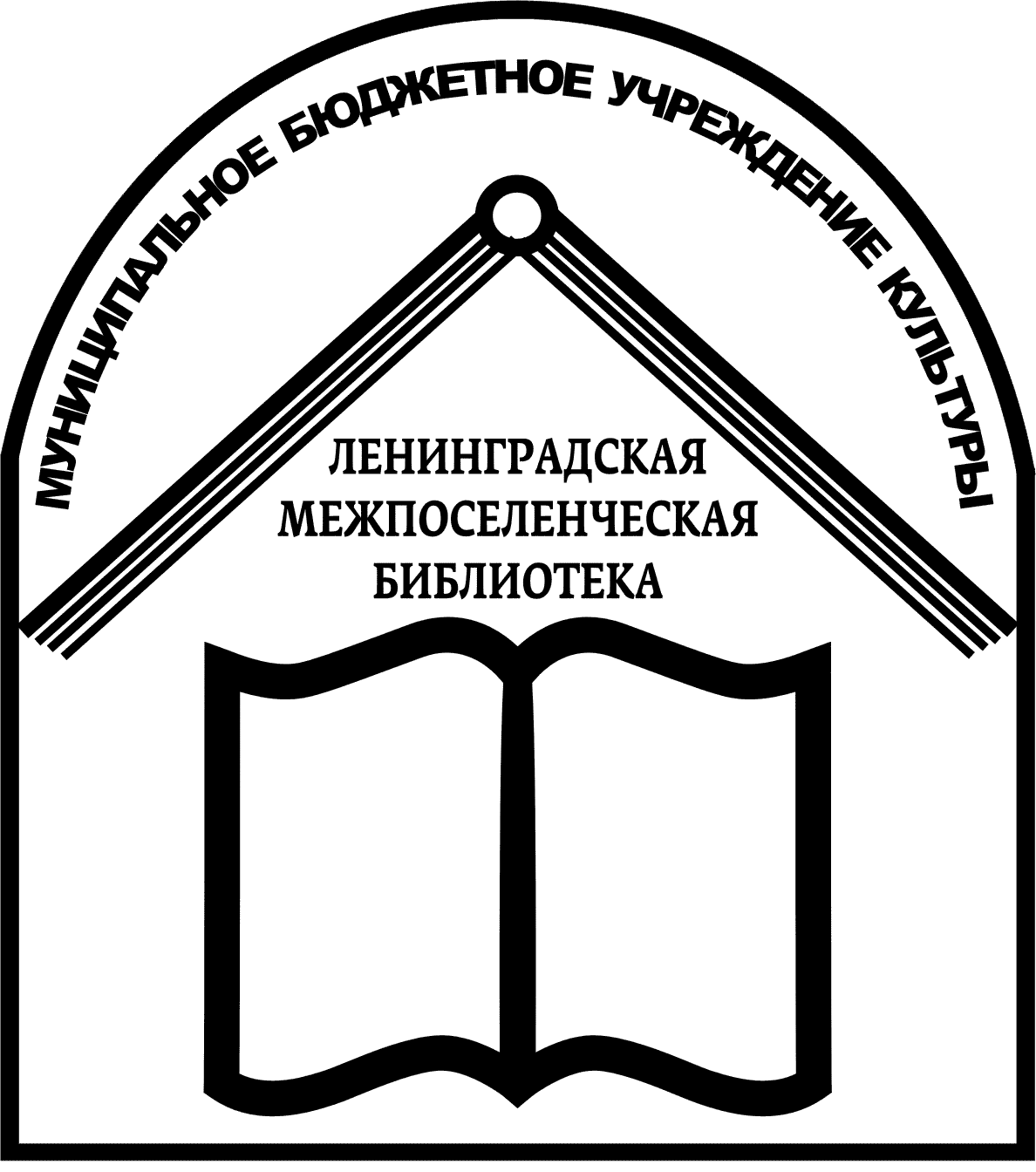 ЛЕНИНГРАДСКАЯ МЕЖПОСЕЛЕНЧЕСКАЯ БИБЛИОТЕКАПРИКАЗ «13» февраля 2017 года                                                                           № 38станица ЛенинградскаяО проведении муниципального этапа краевого конкурса «Я присягал родной Кубани…», посвященного памяти И.Ф. ВараввыВ целях увековечивания памяти поэта-фронтовика, «казачьего кобзаря», патриота Кубани Ивана Федоровича Вараввы, формирования у населения Кубани исторической памяти, воспитания у кубанской молодежи любви к малой родине, а также создания условий для творческого развития личности, стимулирования талантливых поэтов и писателей на создание художественных произведений о Кубани и ее молодежи, п р и к а з ы в а ю:1. Провести с 13 февраля по 3 августа 2017 года муниципальный этап краевого конкурса «Я присягал родной Кубани…», посвященный памяти      И.Ф. Вараввы».2. Утвердить:2.1. Положение о проведении муниципального этапа краевого конкурса   «Я присягал родной Кубани…», посвященного памяти И.Ф. Вараввы»  (Приложение № 1);2.2. Состав конкурсной комиссии (Приложение № 2).3. Контроль  за  исполнением  настоящего  приказа  возложить  на ведущего методиста по работе с юношеством М.В. Сатину.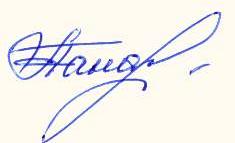 Директор МБУК «Ленинградская межпоселенческая библиотека»                                                          А.А. ПанасенкоПОЛОЖЕНИЕо проведении муниципального этапа краевого конкурса «Я присягал родной Кубани…», посвященного памяти И.Ф. ВараввыОбщие положенияКраевой конкурс «Я присягал родной Кубани…», посвящен памяти выдающегося поэта, патриота земли кубанской Ивана Федоровича Вараввы (далее - конкурс).  Учредителем муниципального этапа краевого фестиваля-конкурса является муниципальное бюджетное учреждение культуры «Ленинградская межпоселенческая библиотека».Цель конкурсаПовышение интереса молодежи к поэтическому наследию И.Ф. Вараввы,  привлечение жителей края к активному литературному творчеству, продолжающему традиции поэта.Задачи конкурсаДля достижения поставленной цели необходимо решение следующих задач:привлечение молодежи к активному публичному чтению произведений И.Ф. Вараввы;стимулирование талантливых поэтов и писателей на создание художественных произведений о Кубани и ее молодежи;активизация работы общедоступных библиотек по духовно-нравственному и гражданско-патриотическому воспитанию молодежи.Сроки проведенияМуниципальный этап краевого конкурса проводится с 13 февраля по 3 августа 2017 года. Прием заявок (Приложение № 3) и конкурсных материалов осуществляется до 3 августа 2017 года на электронном носителе в методико-библиографический отдел МБУК «ЛМБ» или на электронный адрес -  metodlenbibl@mail.ru. Участники  конкурсаК участию в конкурсе приглашаются молодые авторы прозаических и поэтических произведений, а также читатели филиалов и библиотек  МБУК «ЛМБ» в возрасте от 15 до 30 лет.Номинации и критерии оценивания представленных работКонкурс проводится по следующим номинациям:В номинации «Художественное чтение» выявляются лучшие чтецы поэтических произведений И.Ф. Вараввы. Победители и призеры в этой номинации определяются в двух возрастных категориях: 15-21 год и 22-30 лет.Технические требования к видеозаписи: формат MPEG4, разрешение 720х576. Каждый чтец «записывается» отдельным файлом, название файла должно содержать фамилию и инициалы чтеца, наименование города (района), сокращенное наименование представляющей его библиотеки. Длительность видеозаписи одного чтеца – до 7 минут.В номинации «Литературное произведение» принимают участие авторы прозаических и поэтических произведений в категориях «Проза» и «Поэзия».В категории «Проза» авторы представляют на конкурс литературное произведение о Кубани и ее молодежи. В категории «Поэзия» авторы представляют свое произведение о малой родине, патриотизме, духовности, казачестве. Представленные на конкурс литературные произведения своим духом должны поддерживать традиции творчества И.Ф. Вараввы.Технические требования к конкурсным работам в номинации «Литературное произведение»:объем – не более 10000 знаков (с пробелами);ориентация листа – книжная;формат А-4, поля по 2 см по периметру страницы;шрифт Times New Roman, размер шрифта 14 пт;межстрочный интервал – одинарный, выравнивание по ширине страницы, абзацный отступ 1,27 см;формат представления текстовой работы – Microsoft Word (.doc, .docx).На титульном листе конкурсной работы указываются следующие сведения: наименование муниципального образования, представляющей библиотеки, конкурса, номинации и категории конкурса, фамилия, имя, отчество участника (полностью), название работы, контактный телефон и адрес электронной почты.Подведение итогов конкурсаПо итогам конкурса в каждой номинации будет определено по три победителя.Участники, занявшие 1, 2 и 3 места, будут награждены почетными грамотами.Контактная информацияТелефон для справок - 8(86145) 7-27-11 – Сатина Мария Владимировна, ведущий методист по работе с юношеством МБУК «Ленинградская межпоселенческая библиотека».Директор МБУК «Ленинградская межпоселенческая библиотека»                                                            А.А. ПанасенкоСоставконкурсной комиссии  муниципального этапа краевого конкурса «Я присягал родной Кубани…», посвященного памяти И.Ф. ВараввыДиректор МБУК «Ленинградская межпоселенческая библиотека»                                                            А.А. ПанасенкоПриложение № 3 Заявка на участие в муниципальном этапе краевого конкурса «Я присягал родной Кубани…», посвященного памяти И.Ф. ВараввыПодпись________________                 Дата подачи заявки «___»________ годПриложение № 1УТВЕРЖДЕНО приказом директора МБУК «ЛМБ»от 13.02.2017 года № 38Приложение № 1УТВЕРЖДЕНО приказом директора МБУК «ЛМБ»от 13.02.2017 года № 38ПанасенкоАнна Александровна- председатель конкурсной комиссии, директор МБУК «Ленинградская межпоселенческая библиотека»;- председатель конкурсной комиссии, директор МБУК «Ленинградская межпоселенческая библиотека»;ГаделиаСофия Мовсесовна- заместитель председателя комиссии, заместитель директора по библиотечной работе и инновациям МБУК «Ленинградская межпоселенческая библиотека»; - заместитель председателя комиссии, заместитель директора по библиотечной работе и инновациям МБУК «Ленинградская межпоселенческая библиотека»; Члены конкурсной комиссии:Члены конкурсной комиссии:Члены конкурсной комиссии:Полиенко Олеся ВикторовнаПолиенко Олеся Викторовна- заведующий методико-библиографическим отделом МБУК «Ленинградская межпоселенческая библиотека»;Сатина Мария ВладимировнаСатина Мария Владимировна- ведущий методист по работе юношеством МБУК «Ленинградская межпоселенческая библиотека»;Славник Марина АлександровнаСлавник Марина Александровна- ведущий методист по работе с детством  МБУК «Ленинградская межпоселенческая библиотека»;Пелипенко Наталья НиколаевнаПелипенко Наталья Николаевна- главный библиограф методико-библиографического отдела МБУК «Ленинградская межпоселенческая библиотека»;Марцевич Наталья ГеннадьевнаМарцевич Наталья Геннадьевна- заведующий отделом комплектования МБУК «Ленинградская межпоселенческая библиотека»Сведения об авторе:Сведения об авторе:1. Фамилия, имя, отчество (полностью)2. Возраст3. Почтовый адрес4. Наименование библиотеки, читателем которой является участник 5. Контактные телефоны6. Электронный адресСведения о конкурсной работе:Сведения о конкурсной работе:1. Название конкурсной работы2. Номинация